Elterninformation für die Woche nach den Semesterferien                  14. Februar 2020		                                   Ausblick auf den Faschingsdienstag:Alle Kinder dürfen verkleidet in die Schule kommen. Spielzeugwaffen, Spielzeugmesser und Konfetti sind nicht erlaubt. Die Kinder brauchen keine Schultasche und keine Jause. Jedes Kind bekommt vom Pramtalbäcker einen Faschingskrapfen und vom Bäcker Schwarzlmüller ein Pizzaweckerl geschenkt. Herzlichen DANK! Für Getränke sorgen wir in der Schule.Um 10.00 Uhr starten wir unseren Rundgang (Kindergarten- Altenheim – Schloss- Bäckereien- Trafik – Kirchberger Herta- Raika – Gemeindamt – Schule). Wer uns begleiten mag, ist herzlich dazu eingeladen.Im Anschluss an den Rundgang gibt es im Turnsaal eine Kinderdisco.Unterrichtsende ist für ALLE Kinder um 11.45 Uhr. Ausspeisung und Nachmittagsbetreuung bis 16.00 Uhr sind wie geplant! Bitte abschneiden, unterschreiben und beim Klassenlehrer abgeben!Ich habe die Elterninformation  gelesen und die Termine zur Kenntnis genommen!Name des Kindes_______________Klasse __________________Unterschrift der Erziehungsberechtigten: ___________________________________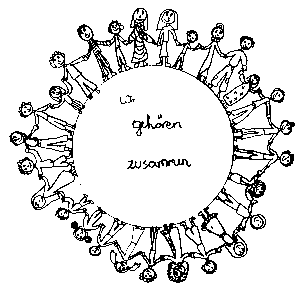 Volksschule Zell an der Pram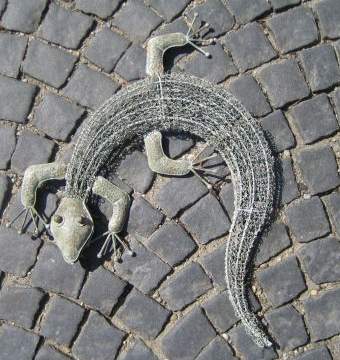 GeKoWir gehören zusammenGeKo4755 Zell an der Pram, Bgm.Felix Meier-Str.1                    Bezirk Schärding, Oberösterreich fon und fax:   07764/8478                                                                    Schulkennzahl: 414371E-Mail:           vs.zell.pram @ gmail.com                                           www.volksschule-zell.atGeKoDas ist losam/umam/umFaschingsdienstagDI25. FebruarSchuleinschreibung- Teil 2 mit den Eltern und KindernDO27. FebruarErlebnistag statt dem Schifahren: Schwimmtag für die dritte und vierte Klasse im PEB in PassauMI4. MärzASKÖ- Bewegungsstunde mit Patrick Einzelmüller- jeden Donnerstag bis Ostern für alle Klassen.DO5. MärzVorstellgottesdienst unserer ErstkommunionkinderSO15. März